ROTINA SEMANAL DO TRABALHO PEDAGÓGICO - Atividades Remotas - Data: 01/03 a 05/03 de 2021Turma: Etapa 1-B ** Prof.ª VÂNIA BISCIONE *** PRÉ-ESCOLA “Farid Salomão”Não se esqueçam de registrar as atividades com fotos ou vídeos e enviar para a professora.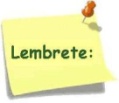 SERÃO POSTADOS VÍDEOS E OU ÁUDIOS EXPLICATIVOS CONFORME AS ATIVIDADES PROPOSTAS. SEGUNDA-FEIRATERÇA-FEIRAQUARTA-FEIRAQUINTA-FEIRASEXTA-FEIRACOLORIR O CALENDÁRIO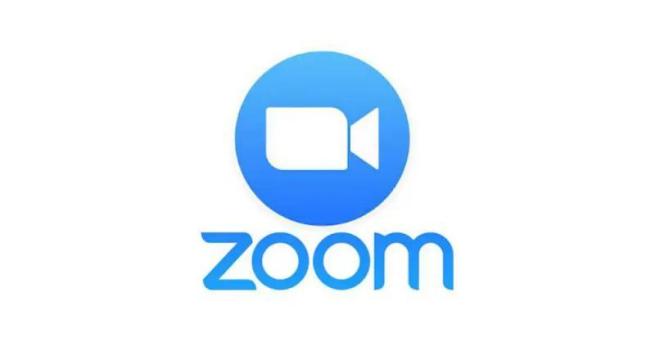 Aula on-line App ZOOM(A professora irá enviar o link no grupo para participarem da aula.)ATIVIDADE PELO ZOOM:- Leitura do livro: “OS DEZ SACIZINHOS”DIA DO BRINQUEDO: DEIXE O SEU FILHO(A) ESCOLHER UM BRINQUEDO PARA BRINCAR À VONTADE POR UM TEMPINHO, EXPLORANDO-O LIVREMENTE. SE POSSÍVEL BRINQUE COM ELE!VÍDEO: Áudio livro: “A cidade das formas geométrica”.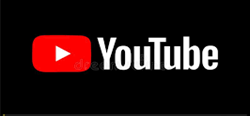 (O link do vídeo será enviado no grupo)COLORIR O CALENDÁRIOATIVIDADE (Apostila):- PINTE AS FIGURAS GEOMÉTRICAS.ATIVIDADE LÚDICA:FORMAS GEOMÉTRICAS COM MASSINHA DE MODELAR.- Objetivo da atividade: RECONHECER AS FORMAS GEOMÉTRICAS: CÍRCULO, QUADRADO, RETÂNGULO E TRIÂNGULO E EXPRESSAR-SE POR MEIO DELAS.- Como fazer?Com a ajuda de um adulto fazer as formas geométricasutilizando a massinha.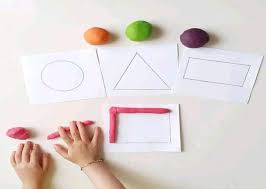 Aula de ARTE (Prof. Juliano)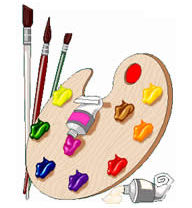 VÍDEO: Música: “Música dos números mais divertida do mundo”. (O link do vídeo será enviado no grupo)COLORIR O CALENDÁRIOATIVIDADE (Apostila):- ENCONTRAR E COLORIR OS NÚMEROS ESCONDIDOS.Aula de ED. FÍSICA (Prof. Fabrício)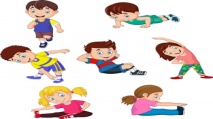 VÍDEO: Audiolivro: “História- A lista da Dona Girafa”(O link do vídeo será enviado no grupo)COLORIR O CALENDÁRIOATIVIDADE (Apostila):- OBSERVE E PINTE QUAL É O OBJETO DIFERENTE.Aula de MÚSICA (Prof. Juliano)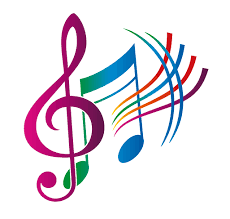 VÍDEO: Música: “Números de 1 a 10. Brincando com o macaquinho.(O link do vídeo será enviado no grupo)COLORIR O CALENDÁRIOATIVIDADE (Apostila):- COLORIR DE ACORDO COM A QUANTIDADE. BRINCADEIRA:ATIVIDADE NA CAIXA DE AREIA OU FARINHA- Objetivo da atividade: ESTIMULAR A COORDENAÇÃO MOTORA FINA DE MANEIRA PRAZEROSA.- Peça para a criança traçar os números do 0 ao 10. Observe a imagem abaixo: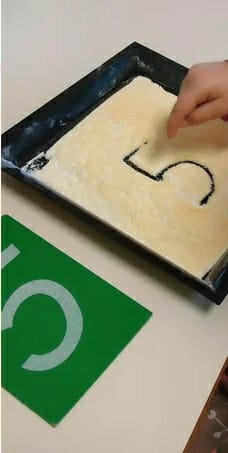 